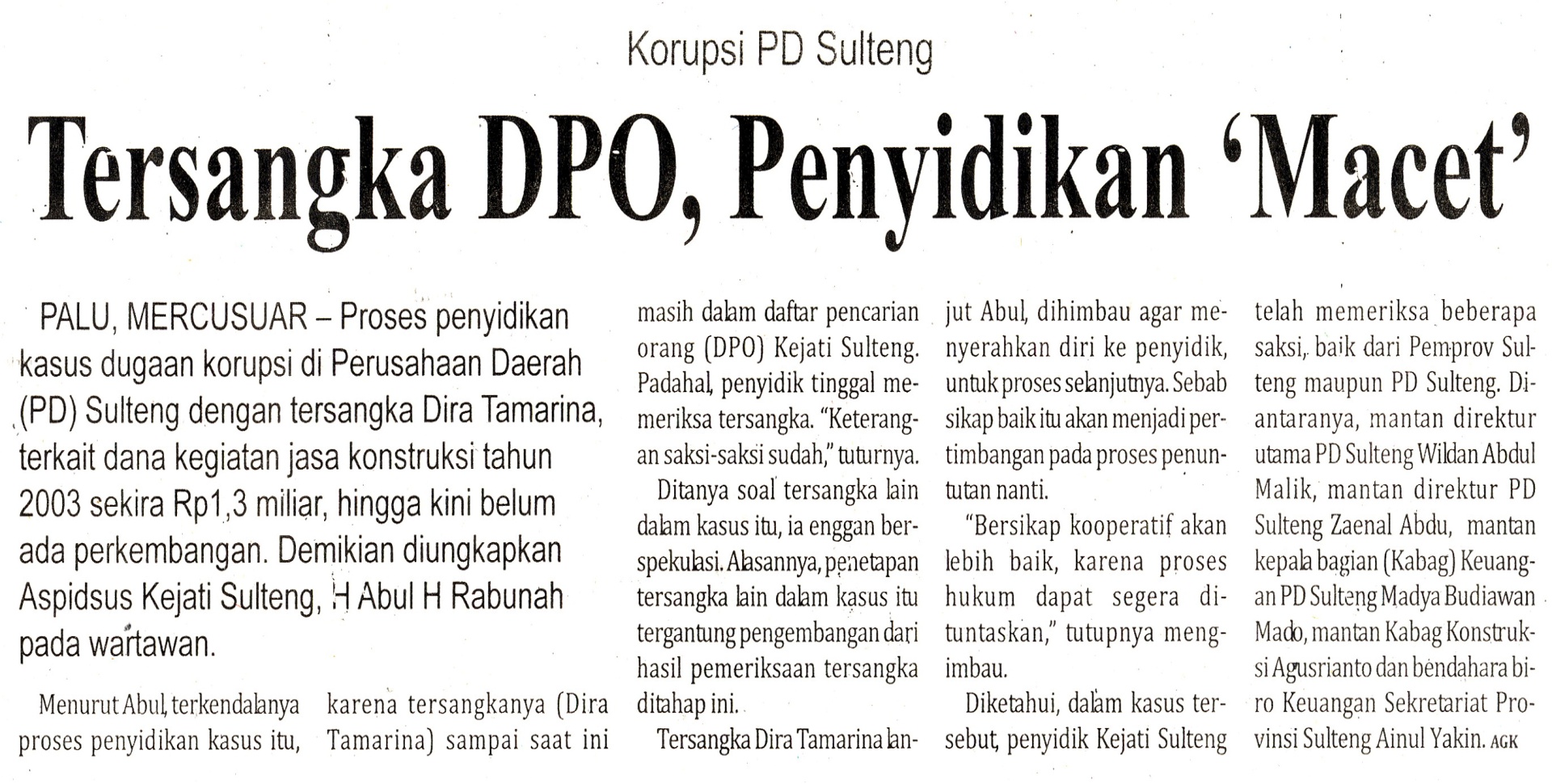 Harian    :MercusuarKasubaudSulteng  IHari, tanggal:Rabu , 12 Oktober 2011KasubaudSulteng  IKeterangan:Halaman 4 Kolom  2-5KasubaudSulteng  IEntitas:Provinsi SultengKasubaudSulteng  I